Udfyld blanketten korrekt og send den til medlem@bbbsport.dk.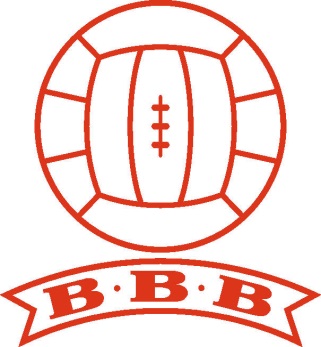 Udmeldelse af BBB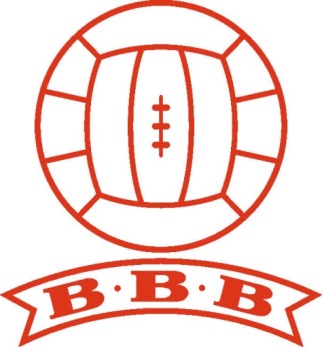 Navn: 	Adresse: 	Postnr.: 		Fødselsdato: 	Tlf. nr.: ________________________	______________________	         Fastnet				MobilE-mail: 					Dato for udmeldelse af BBB: _____________________________________________Afdeling: U4/U5/U6 U7 U8 U9 U10 U11 U12 U13 U14 U15 U17 U19 Senior Oldboys Passiv (enkelt) Passiv (husstand) Bordtennis Bordtennis (inkl. fodbold) Jeg ønsker at blive passivt medlem af BBB (150 kr. årligt) Min husstand ønsker at blive passivt medlem af BBB (250 kr. årligt)Dato og underskrift:	____________________________________________________		       Hvis du er under 18 år, skal vi have dine forældre/værges underskrift.